 نموذج اعتماد طلب ترخيص منشأة صناعية نموذج اعتماد طلب ترخيص منشأة صناعية نموذج اعتماد طلب ترخيص منشأة صناعية نموذج اعتماد طلب ترخيص منشأة صناعية نموذج اعتماد طلب ترخيص منشأة صناعية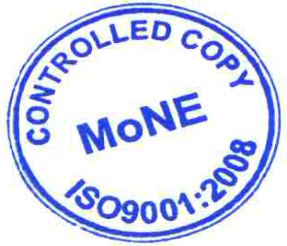 التاريخرقم الملفرقم الملفاسم المشروع :اسم صاحب المشروع :المنتجات :عدد العمال :رأس المال ($) :تاريخ التأسيس :الموافقات الخاصة بالمشروعالموافقات الخاصة بالمشروعالموافقات الخاصة بالمشروعالموافقات الخاصة بالمشروعالمرفقات الخاصة بالمشروعالمرفقات الخاصة بالمشروعالمرفقات الخاصة بالمشروع1. طلب ترخيص طلب ترخيص2. دراسة مالية أولية دراسة مالية أولية3. خرائط مساحة خرائط مساحة4.  شهادة تسجيل شركة  شهادة تسجيل شركة5. عقد إيجار أو إثبات ملكية عقد إيجار أو إثبات ملكية6. سند إيداع مدفوع سند إيداع مدفوع7.  أخرى ، حدد :المشروع يقع ضمن فئة المشاريع المشروع يقع ضمن فئة المشاريع وقد استكمل الإجراءات المطلوبة لإصدار الترخيص حسب الإجراءات المعمول بها في الوزارة وقد استكمل الإجراءات المطلوبة لإصدار الترخيص حسب الإجراءات المعمول بها في الوزارة وقد استكمل الإجراءات المطلوبة لإصدار الترخيص حسب الإجراءات المعمول بها في الوزارة وقد استكمل الإجراءات المطلوبة لإصدار الترخيص حسب الإجراءات المعمول بها في الوزارة بخصوص التراخيص الصناعية.بخصوص التراخيص الصناعية.بخصوص التراخيص الصناعية.بخصوص التراخيص الصناعية.بخصوص التراخيص الصناعية.بخصوص التراخيص الصناعية.بخصوص التراخيص الصناعية.توصية رئيس قسم التراخيص الصناعية في دائرة التراخيص الصناعية توصية رئيس قسم التراخيص الصناعية في دائرة التراخيص الصناعية توصية رئيس قسم التراخيص الصناعية في دائرة التراخيص الصناعية اسم رئيس القسم :اسم رئيس القسم :التاريخ :اسم رئيس القسم :التوقيع :ملاحظات مدير دائرة التراخيص الصناعية  ملاحظات مدير دائرة التراخيص الصناعية  ملاحظات مدير دائرة التراخيص الصناعية  اسم مدير الدائرة :اسم مدير الدائرة :التاريخ :اسم مدير الدائرة :التوقيع :